МУНИЦИПАЛЬНОЕ УЧРЕЖДЕНИЕ«УПРАВЛЕНИЕ ОБРАЗОВАНИЯ»ЭЛЬБРУССКОГО МУНИЦИПАЛЬНОГО РАЙОНАКАБАРДИНО-БАЛКАРСКОЙ РЕСПУБЛИКИ361624, Кабардино-Балкарская Республика, город Тырныауз, проспект Эльбрусский, №-39Тел.4-39-25, e-mail:ruelbrus@yandex.ruПРИКАЗ          «25» сентября 2017 г.	№ 164О введении федерального государственного образовательного стандарта среднего общего образования в пилотных общеобразовательных организациях Эльбрусского муниципального районав 2017/2018 учебном годуВ целях координации  деятельности по пилотному введению федерального государственного  образовательного стандарта среднего общего образования (далее – ФГОС СОО)  в образовательных организациях  Эльбрусского муниципального района КБР,  в соответствии приказом  Министерства образования, науки и по делам молодёжи КБР № 919 от 30.08.2017 г.ПРИКАЗЫВАЮ:Утвердить план мероприятий по организации пилотного введения  федерального государственного  образовательного стандарта среднего общего образования  в 10 классах пилотных школ  (МОУ «Гимназия № 5» г. Тырныауза, МОУ «СОШ имени А.М. Ахматова» с. Былым) (Приложение).Заместителю начальника (Мурачаевой С.Х.) организовать работу по нормативно - правовому, организационному, информационному обеспечению пилотного введения федерального государственного  образовательного стандарта среднего общего образованияМуниципальному координатору (Шахмурзаева А.М.):		3.1. Обеспечить методическое сопровождение и координацию деятельности пилотных общеобразовательных организаций в соответствии с планом.		3.2.  Обеспечить информационное сопровождение пилотного введения федерального государственного  образовательного стандарта среднего общего образования на сайте в сети Интернет.Рекомендовать руководителям образовательных организаций Эльбрусского муниципального района	разработать и представить в срок до 27 сентября 2017 года  в МУ «Управление образования» администрации Эльбрусского муниципального района планы мероприятий по введению  федерального государственного  образовательного стандарта среднего общего образования.Контроль за исполнением настоящего приказа оставляю за собой.И.о. начальника  управления образования                             А.С. Джаппуева МуниципальнэIуэхущIапIэКъэбэрдей-БалъкъэрРеспубликэми Эльбрус муниципальнэкуейм щIэныгъэмкIэ и управленэ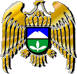 Муниципал учреждениеКъабарты-МалкъарРеспубликаныЭльбрус муниципал районнубилимбериууправлениясы